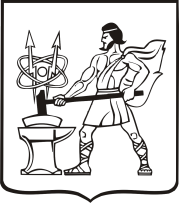 СОВЕТ ДЕПУТАТОВ ГОРОДСКОГО ОКРУГА ЭЛЕКТРОСТАЛЬМОСКОВСКОЙ ОБЛАСТИРЕШЕНИЕот 26.02.2020 № 421/70О назначении членом Избирательной комиссии городского округа Электросталь Московской области с правом решающего голоса на основе поступивших предложений собраний избирателей по месту жительства или работыВ соответствии со статьей 24 Федерального закона от 12.06.2002 № 67-ФЗ 
«Об основных гарантиях избирательных прав и права на участие в референдуме граждан Российской Федерации», Федеральным законом от 06.10.2003 № 131-ФЗ «Об общих принципах организации местного самоуправления в Российской Федерации», Законом Московской области от 04.06.2013 № 46/2013-ОЗ «О муниципальных выборах в Московской области», Уставом городского округа Электросталь Московской области, решением Совета депутатов городского округа Электросталь Московской области №222/38 от 15.11.2017 «О создании Избирательной комиссии городского округа Электросталь Московской области», решением Совета депутатов №282/44 от 18.04.2018 
«О формировании Избирательной комиссии городского округа Электросталь Московской области», в целях обеспечения реализации избирательных прав и права на участие в референдуме граждан, проживающих в городском округе Электросталь Московской области,Совет депутатов городского округа Электросталь Московской области РЕШИЛ:	1. Назначить членом Избирательной комиссии городского округа Электросталь Московской области на основе поступивших предложений собраний избирателей по месту жительства или работы Богданову Ольгу Валерьевну, 1979 г.р., образование высшее, место работы и должность: Муниципальное учреждение дополнительного профессионального образования «Методический центр», заместитель директора по НМР, кандидатура предложена в состав комиссии от собрания избирателей по месту работы.2. Опубликовать настоящее решение в газете «Официальный вестник» и разместить его на официальном сайте городского округа Электросталь Московской области в информационно-телекоммуникационной сети Интернет по адресу: www.electrostal.ru.3. Источником финансирования опубликования настоящего решения принять денежные средства бюджета городского округа по подразделу 0113 «Другие общегосударственные вопросы» раздела 0100 «Общегосударственные вопросы».Глава городского округа								В.Я. ПекаревПредседатель Совета депутатовгородского округа									В.А. Кузьмин